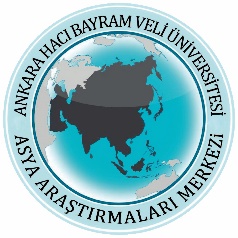 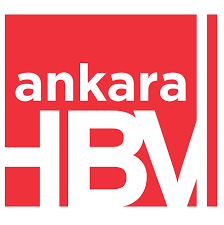 MAKALE DEĞERLENDİRME FORMUHAKEM BİLGİLERİISSN: 2602-2966ISSN: 2602-2966ISSN: 2602-2966Yıl: 2021Cilt: Cilt: Cilt: Cilt: Sayı: Sayı: Sayı: Yayın Kuruluna Ulaştığı TarihYayın Kuruluna Ulaştığı TarihYayın Kuruluna Ulaştığı TarihHakeme Gönderildiği TarihHakeme Gönderildiği TarihKayıt   NumarasıKayıt   NumarasıKayıt   NumarasıKayıt   NumarasıAlanAlanAlanSosyal-Beşeri BilimlerSosyal-Beşeri BilimlerSosyal-Beşeri BilimlerMakalenin  Başlığı Makalenin  Başlığı Makalenin  TürüMakalenin  TürüÖzgün Araştırma ve İncelemeÖzgün Araştırma ve İncelemeÖzgün Araştırma ve İncelemeÖzgün Araştırma ve İncelemeMakalenin  TürüMakalenin  TürüAraştırma NotuAraştırma NotuAraştırma NotuAraştırma Notu[      ][      ][      ][      ][      ][      ]Makalenin  TürüMakalenin  TürüTarama/Derleme/EleştiriTarama/Derleme/EleştiriTarama/Derleme/EleştiriTarama/Derleme/Eleştiri[      ][      ][      ][      ][      ][      ]Makalenin  TürüMakalenin  TürüÇeviriÇeviriÇeviriÇeviri[      ][      ][      ][      ][      ][      ]DEĞERLENDİRME ÖLÇÜTLERİDEĞERLENDİRME ÖLÇÜTLERİDEĞERLENDİRME ÖLÇÜTLERİDEĞERLENDİRME ÖLÇÜTLERİDEĞERLENDİRME ÖLÇÜTLERİDEĞERLENDİRME ÖLÇÜTLERİYeterliKısmen YeterliKısmen YeterliKısmen YeterliYetersizYetersizMakale başlığı ile içerik uyumlu mu?Makale başlığı ile içerik uyumlu mu?Makale başlığı ile içerik uyumlu mu?Makale başlığı ile içerik uyumlu mu?Makale başlığı ile içerik uyumlu mu?Makale başlığı ile içerik uyumlu mu?Makalenin Türkçe ve İngilizce özetleri içeriği yansıtıyor mu?Makalenin Türkçe ve İngilizce özetleri içeriği yansıtıyor mu?Makalenin Türkçe ve İngilizce özetleri içeriği yansıtıyor mu?Makalenin Türkçe ve İngilizce özetleri içeriği yansıtıyor mu?Makalenin Türkçe ve İngilizce özetleri içeriği yansıtıyor mu?Makalenin Türkçe ve İngilizce özetleri içeriği yansıtıyor mu?Türkçe ve İngilizce anahtar kelimeler uyumlu ve yeterli mi?Türkçe ve İngilizce anahtar kelimeler uyumlu ve yeterli mi?Türkçe ve İngilizce anahtar kelimeler uyumlu ve yeterli mi?Türkçe ve İngilizce anahtar kelimeler uyumlu ve yeterli mi?Türkçe ve İngilizce anahtar kelimeler uyumlu ve yeterli mi?Türkçe ve İngilizce anahtar kelimeler uyumlu ve yeterli mi?Araştırma yöntemi ve kaynaklar yeterli mi?Araştırma yöntemi ve kaynaklar yeterli mi?Araştırma yöntemi ve kaynaklar yeterli mi?Araştırma yöntemi ve kaynaklar yeterli mi?Araştırma yöntemi ve kaynaklar yeterli mi?Araştırma yöntemi ve kaynaklar yeterli mi?Makale konusu özgün ve sistematik bir şekilde yapılandırılmış mı?Makale konusu özgün ve sistematik bir şekilde yapılandırılmış mı?Makale konusu özgün ve sistematik bir şekilde yapılandırılmış mı?Makale konusu özgün ve sistematik bir şekilde yapılandırılmış mı?Makale konusu özgün ve sistematik bir şekilde yapılandırılmış mı?Makale konusu özgün ve sistematik bir şekilde yapılandırılmış mı?Makalenin teorik çerçevesi yeterli mi?Makalenin teorik çerçevesi yeterli mi?Makalenin teorik çerçevesi yeterli mi?Makalenin teorik çerçevesi yeterli mi?Makalenin teorik çerçevesi yeterli mi?Makalenin teorik çerçevesi yeterli mi?Metin içi referans kullanımı doğru bir şekilde yapılmış mı?Metin içi referans kullanımı doğru bir şekilde yapılmış mı?Metin içi referans kullanımı doğru bir şekilde yapılmış mı?Metin içi referans kullanımı doğru bir şekilde yapılmış mı?Metin içi referans kullanımı doğru bir şekilde yapılmış mı?Metin içi referans kullanımı doğru bir şekilde yapılmış mı?Konular arasında tutarlılık ve bütünlük bulunmakta mıdır?Konular arasında tutarlılık ve bütünlük bulunmakta mıdır?Konular arasında tutarlılık ve bütünlük bulunmakta mıdır?Konular arasında tutarlılık ve bütünlük bulunmakta mıdır?Konular arasında tutarlılık ve bütünlük bulunmakta mıdır?Konular arasında tutarlılık ve bütünlük bulunmakta mıdır?Varsa tablo, şekil, harita, grafik vb içeriğe uygun kullanılmış mı?Varsa tablo, şekil, harita, grafik vb içeriğe uygun kullanılmış mı?Varsa tablo, şekil, harita, grafik vb içeriğe uygun kullanılmış mı?Varsa tablo, şekil, harita, grafik vb içeriğe uygun kullanılmış mı?Varsa tablo, şekil, harita, grafik vb içeriğe uygun kullanılmış mı?Varsa tablo, şekil, harita, grafik vb içeriğe uygun kullanılmış mı?Makale yazım kurallarına uygun hazırlanmış mı?Makale yazım kurallarına uygun hazırlanmış mı?Makale yazım kurallarına uygun hazırlanmış mı?Makale yazım kurallarına uygun hazırlanmış mı?Makale yazım kurallarına uygun hazırlanmış mı?Makale yazım kurallarına uygun hazırlanmış mı?Makalede kullanılan dil akıcı ve anlaşılır   mı?Makalede kullanılan dil akıcı ve anlaşılır   mı?Makalede kullanılan dil akıcı ve anlaşılır   mı?Makalede kullanılan dil akıcı ve anlaşılır   mı?Makalede kullanılan dil akıcı ve anlaşılır   mı?Makalede kullanılan dil akıcı ve anlaşılır   mı?Araştırma bulguları yeterince tartışılmış mı?Araştırma bulguları yeterince tartışılmış mı?Araştırma bulguları yeterince tartışılmış mı?Araştırma bulguları yeterince tartışılmış mı?Araştırma bulguları yeterince tartışılmış mı?Araştırma bulguları yeterince tartışılmış mı?Özgün ve bilimsel bir sonuca ulaşılmış mı?Özgün ve bilimsel bir sonuca ulaşılmış mı?Özgün ve bilimsel bir sonuca ulaşılmış mı?Özgün ve bilimsel bir sonuca ulaşılmış mı?Özgün ve bilimsel bir sonuca ulaşılmış mı?Özgün ve bilimsel bir sonuca ulaşılmış mı?Makale alan çalışmasına yenilik kazandırıyor mu?Makale alan çalışmasına yenilik kazandırıyor mu?Makale alan çalışmasına yenilik kazandırıyor mu?Makale alan çalışmasına yenilik kazandırıyor mu?Makale alan çalışmasına yenilik kazandırıyor mu?Makale alan çalışmasına yenilik kazandırıyor mu?Sonuç bölümü amacına uygun yazılmış mı?Sonuç bölümü amacına uygun yazılmış mı?Sonuç bölümü amacına uygun yazılmış mı?Sonuç bölümü amacına uygun yazılmış mı?Sonuç bölümü amacına uygun yazılmış mı?Sonuç bölümü amacına uygun yazılmış mı?SONUÇMakale mevcut haliyle yayımlanabilirMakale mevcut haliyle yayımlanabilirMakale mevcut haliyle yayımlanabilirMakale mevcut haliyle yayımlanabilirMakale mevcut haliyle yayımlanabilirMakale mevcut haliyle yayımlanabilirMakale mevcut haliyle yayımlanabilir[      ][      ][      ][      ]SONUÇSONUÇÇalışma, düzeltmeler yapıldıktan sonra yayımlanabilirÇalışma, düzeltmeler yapıldıktan sonra yayımlanabilirÇalışma, düzeltmeler yapıldıktan sonra yayımlanabilirÇalışma, düzeltmeler yapıldıktan sonra yayımlanabilirÇalışma, düzeltmeler yapıldıktan sonra yayımlanabilirÇalışma, düzeltmeler yapıldıktan sonra yayımlanabilirÇalışma, düzeltmeler yapıldıktan sonra yayımlanabilir[      ][      ][      ][      ]SONUÇDüzeltme yapıldıktan sonra  görmek isterim.Düzeltme yapıldıktan sonra  görmek isterim.Düzeltme yapıldıktan sonra  görmek isterim.Düzeltme yapıldıktan sonra  görmek isterim.Düzeltme yapıldıktan sonra  görmek isterim.Düzeltme yapıldıktan sonra  görmek isterim.Düzeltme yapıldıktan sonra  görmek isterim.[      ][      ][      ][      ]SONUÇDüzeltmeleri görmeme gerek yok editör kontrolü yeterlidirDüzeltmeleri görmeme gerek yok editör kontrolü yeterlidirDüzeltmeleri görmeme gerek yok editör kontrolü yeterlidirDüzeltmeleri görmeme gerek yok editör kontrolü yeterlidirDüzeltmeleri görmeme gerek yok editör kontrolü yeterlidirDüzeltmeleri görmeme gerek yok editör kontrolü yeterlidirDüzeltmeleri görmeme gerek yok editör kontrolü yeterlidir[     ][     ][     ][     ]SONUÇMakalenin yayınlanması uygun değildirMakalenin yayınlanması uygun değildirMakalenin yayınlanması uygun değildirMakalenin yayınlanması uygun değildirMakalenin yayınlanması uygun değildirMakalenin yayınlanması uygun değildirMakalenin yayınlanması uygun değildir[      ][      ][      ][      ]GEREKÇE ve ÖNERİLER(Düzeltme ve Ret gerekçelerinizi lütfen açıklayınız.)NOT: Çalışmada düzeltilmesini istediğiniz yerleri makalenin ana metni üzerinde de yapabilirsiniz.Makalede düzeltilmesi gerekli olduğu düşünülen kısımlar ana metin üzerinde gösterilmiştir. Makalenin sonuç bölümünde yazarın; metnin tamamında verilen bilgiler sonucunda bir yorum ve çıkarım yapması gerekmektedir. GEREKÇE ve ÖNERİLER(Düzeltme ve Ret gerekçelerinizi lütfen açıklayınız.)NOT: Çalışmada düzeltilmesini istediğiniz yerleri makalenin ana metni üzerinde de yapabilirsiniz.Makalede düzeltilmesi gerekli olduğu düşünülen kısımlar ana metin üzerinde gösterilmiştir. Makalenin sonuç bölümünde yazarın; metnin tamamında verilen bilgiler sonucunda bir yorum ve çıkarım yapması gerekmektedir. GEREKÇE ve ÖNERİLER(Düzeltme ve Ret gerekçelerinizi lütfen açıklayınız.)NOT: Çalışmada düzeltilmesini istediğiniz yerleri makalenin ana metni üzerinde de yapabilirsiniz.Makalede düzeltilmesi gerekli olduğu düşünülen kısımlar ana metin üzerinde gösterilmiştir. Makalenin sonuç bölümünde yazarın; metnin tamamında verilen bilgiler sonucunda bir yorum ve çıkarım yapması gerekmektedir. GEREKÇE ve ÖNERİLER(Düzeltme ve Ret gerekçelerinizi lütfen açıklayınız.)NOT: Çalışmada düzeltilmesini istediğiniz yerleri makalenin ana metni üzerinde de yapabilirsiniz.Makalede düzeltilmesi gerekli olduğu düşünülen kısımlar ana metin üzerinde gösterilmiştir. Makalenin sonuç bölümünde yazarın; metnin tamamında verilen bilgiler sonucunda bir yorum ve çıkarım yapması gerekmektedir. GEREKÇE ve ÖNERİLER(Düzeltme ve Ret gerekçelerinizi lütfen açıklayınız.)NOT: Çalışmada düzeltilmesini istediğiniz yerleri makalenin ana metni üzerinde de yapabilirsiniz.Makalede düzeltilmesi gerekli olduğu düşünülen kısımlar ana metin üzerinde gösterilmiştir. Makalenin sonuç bölümünde yazarın; metnin tamamında verilen bilgiler sonucunda bir yorum ve çıkarım yapması gerekmektedir. GEREKÇE ve ÖNERİLER(Düzeltme ve Ret gerekçelerinizi lütfen açıklayınız.)NOT: Çalışmada düzeltilmesini istediğiniz yerleri makalenin ana metni üzerinde de yapabilirsiniz.Makalede düzeltilmesi gerekli olduğu düşünülen kısımlar ana metin üzerinde gösterilmiştir. Makalenin sonuç bölümünde yazarın; metnin tamamında verilen bilgiler sonucunda bir yorum ve çıkarım yapması gerekmektedir. GEREKÇE ve ÖNERİLER(Düzeltme ve Ret gerekçelerinizi lütfen açıklayınız.)NOT: Çalışmada düzeltilmesini istediğiniz yerleri makalenin ana metni üzerinde de yapabilirsiniz.Makalede düzeltilmesi gerekli olduğu düşünülen kısımlar ana metin üzerinde gösterilmiştir. Makalenin sonuç bölümünde yazarın; metnin tamamında verilen bilgiler sonucunda bir yorum ve çıkarım yapması gerekmektedir. GEREKÇE ve ÖNERİLER(Düzeltme ve Ret gerekçelerinizi lütfen açıklayınız.)NOT: Çalışmada düzeltilmesini istediğiniz yerleri makalenin ana metni üzerinde de yapabilirsiniz.Makalede düzeltilmesi gerekli olduğu düşünülen kısımlar ana metin üzerinde gösterilmiştir. Makalenin sonuç bölümünde yazarın; metnin tamamında verilen bilgiler sonucunda bir yorum ve çıkarım yapması gerekmektedir. GEREKÇE ve ÖNERİLER(Düzeltme ve Ret gerekçelerinizi lütfen açıklayınız.)NOT: Çalışmada düzeltilmesini istediğiniz yerleri makalenin ana metni üzerinde de yapabilirsiniz.Makalede düzeltilmesi gerekli olduğu düşünülen kısımlar ana metin üzerinde gösterilmiştir. Makalenin sonuç bölümünde yazarın; metnin tamamında verilen bilgiler sonucunda bir yorum ve çıkarım yapması gerekmektedir. GEREKÇE ve ÖNERİLER(Düzeltme ve Ret gerekçelerinizi lütfen açıklayınız.)NOT: Çalışmada düzeltilmesini istediğiniz yerleri makalenin ana metni üzerinde de yapabilirsiniz.Makalede düzeltilmesi gerekli olduğu düşünülen kısımlar ana metin üzerinde gösterilmiştir. Makalenin sonuç bölümünde yazarın; metnin tamamında verilen bilgiler sonucunda bir yorum ve çıkarım yapması gerekmektedir. GEREKÇE ve ÖNERİLER(Düzeltme ve Ret gerekçelerinizi lütfen açıklayınız.)NOT: Çalışmada düzeltilmesini istediğiniz yerleri makalenin ana metni üzerinde de yapabilirsiniz.Makalede düzeltilmesi gerekli olduğu düşünülen kısımlar ana metin üzerinde gösterilmiştir. Makalenin sonuç bölümünde yazarın; metnin tamamında verilen bilgiler sonucunda bir yorum ve çıkarım yapması gerekmektedir. GEREKÇE ve ÖNERİLER(Düzeltme ve Ret gerekçelerinizi lütfen açıklayınız.)NOT: Çalışmada düzeltilmesini istediğiniz yerleri makalenin ana metni üzerinde de yapabilirsiniz.Makalede düzeltilmesi gerekli olduğu düşünülen kısımlar ana metin üzerinde gösterilmiştir. Makalenin sonuç bölümünde yazarın; metnin tamamında verilen bilgiler sonucunda bir yorum ve çıkarım yapması gerekmektedir. Unvan/Ad SoyadÇalıştığı Kurumu  ve AdresiE-Posta ve TelefonEser İnceleme Tarihiİmza 